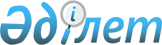 О внесении дополнений в приказ Министра финансов Республики Казахстан
от 18 декабря 2002 года N 620 "Об утверждении перечня расходов по экономической классификации расходов, требующих заключения договоров", зарегистрированный в Министерстве юстиции Республики Казахстан за N 2113
					
			Утративший силу
			
			
		
					Приказ Министра финансов Республики Казахстан от 18 июня 2003 года N 236. Зарегистрирован в Министерстве юстиции Республики Казахстан 10 июля 2003 года N 2398. Утратил силу - приказом Министра финансов РК от 03.06.2005г. N 211




Извлечение из приказа Министра финансов РК от 03.06.2005г. N 211





      "В целях реализации распоряжения Премьер-Министра Республики Казахстан от 20 марта 2004 года N 77-р "О мерах по совершенствованию подзаконных актов", ПРИКАЗЫВАЮ:






      1. Признать утратившими силу некоторые приказы Министра финансов Республики Казахстан, согласно прилагаемому перечню...






      2. Настоящий приказ вводится в действие со дня подписания.






 






      Министр






 






                                    Приложение 






                                    к приказу Министра 






                                    финансов РК 






                                    от 03.06.2005г. N 211






 






                        Перечень некоторых






                   приказов Министра финансов






             Республики Казахстан, утративших силу






 






      ...






      13. Приказ Министра финансов Республики Казахстан от 18 июня 2003 года N 236 "О внесении дополнений в приказ Министра финансов Республики Казахстан от 18 декабря 2002 года N 620 "Об утверждении перечня расходов по экономической классификации расходов, требующих заключения договоров"...".






--------------------------------------------------------------------






 





 



     Приказываю:




      1. Внести в 
 приказ 
 Министра финансов Республики Казахстан от 18 декабря 2002 года N 620 "Об утверждении перечня расходов по экономической классификации расходов, требующих заключения договоров" (зарегистрированный в Министерстве юстиции Республики Казахстан за N 2113, внесены изменения 
 приказом 
 Министра финансов Республики Казахстан от 1 марта 2003 года N 86 - зарегистрирован за N 2212) следующие дополнения:



      в Перечне расходов по экономической классификации расходов, требующих заключения договоров, утвержденном данным приказом, графу "Примечание" дополнить следующими словами:



      по спецификам 138, 139, 142, 146 и 149:



      "и Торгового представительства Республики Казахстан в Российской Федерации по бюджетной программе "Обеспечение деятельности торговых представительств за рубежом", администратором которой является Министерство индустрии и торговли Республики Казахстан.".




      2. Настоящий приказ вводится в действие со дня его государственной регистрации в Министерстве юстиции Республики Казахстан.


     


 Министр


					© 2012. РГП на ПХВ «Институт законодательства и правовой информации Республики Казахстан» Министерства юстиции Республики Казахстан
				